    Hamid Career ObjectivesI want to be known as result oriented, self motivated, problem solver and well organized. I am confident to be given an opportunity would be an asset for the company.PROFESSIONAL EXPERIENCESAMI Pharmaceuticals (pvt) limited.                                                     February 2006-October 2015	Divisional Field Manager	SAMI is ranked at No. 3 position amongst both national and multinational manufacturers working in Pakistan. Leaving behind originators, some of SAMI's brands enjoy leadership and dominance in important therapeutic areas like Rheumatology, anti infectives, narcotic analgesics etc  Joined the company as a medical sales officer, and got promoted as Divisional Field Manager. During my role I had to manage the team of medical sales Reps in the assigned area and also lead the product promotions at different hospitals and in different private health clinics. During these activities I had to promote following group of medicines. NSAIDs,Anti Allergic Anti Malarial, Anti Ulcer, Quinolones, Cephalosporin and all other main classes of antibiotics.)TCS Express and Logistics Islamabad                                                            March 2001-December2005 Customer Services ExecutiveJoined the company as Customer Services Executive in Islamabad. During this job I had to ensure the quality of Service delivery to Customers while maintaining long lasting relation with them and enhance the overall business of the company in coordination with the sales team. During this tenure I was deployed at following projects as company representative.Paktel.InstaphonePakistan Tobacco Co. ( British American Tobacco )EDUCATIONBahauddin Zikriya University   	                     1999-2001B.sc. (2 Years)     Specialization: Science               						 Subjects: Zoology, Botany Chemistry.Govt. College for Boys, Gujranwala 	                     1997-1999F.sc. (2 years)Subject: Pre- MedicalAWARDS AND ACHIEVEMENTSAttended International sales conference in Dubai with SAMI Pharmaceuticals in 2007 and nominated as best sales performer of the yearIn 2009 Participated in International Sales Conference in Malaysia.Got Promotion as Divisional Field Manager in 2011 while attending the Conference in Malaysia.Achieved the Certificate of  Product Achievement award in 2013 Sales conference in Dubai..Professional SkillsProficient in Ms OfficeLanguage Skills: English, Urdu and Punjabi.Excellent Communications Skills.Service OrientedProblem SolverPunctualResponsibleCustomer CareProfessionally GroomedConfidentTarget OrientedReferences Will be furnished upon requestPersonal DetailsDate of Birth	 : 12th March 1981Languages Known	: English, Urdu, and PunjabiMarital Status	: MarriedTo contact this candidate click this link submit request with CV No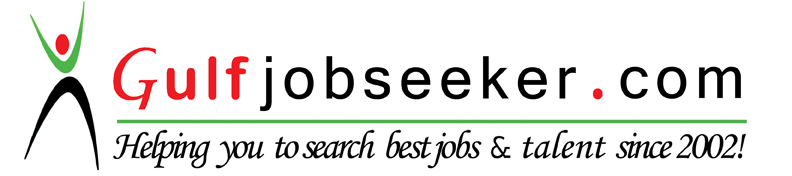 